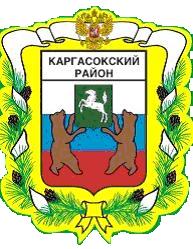 МУНИЦИПАЛЬНОЕ ОБРАЗОВАНИЕ «КАРГАСОКСКИЙ РАЙОН»ТОМСКАЯ ОБЛАСТЬАДМИНИСТРАЦИЯ КАРГАСОКСКОГО РАЙОНАПОСТАНОВЛЕНИЕ19.03.2020	№ 58с. КаргасокО внесении изменений в постановление Администрации Каргасокского района от 04.10.2019 № 211 «О порядке осуществления полномочий органом внутреннего муниципального финансового контроля»В целях приведения в соответствие с положениями бюджетного законодательстваАдминистрация Каргасокского района постановляет:1. Часть 1.1 Порядка осуществления полномочий органа внутреннего муниципального финансового контроля по внутреннему муниципальному финансовому контролю в сфере закупок в муниципальном образовании «Каргасокский район», утвержденного приложением №2 к постановлению Администрации Каргасокского района от 04.10.2019 №211, изложить в новой редакции:«1.1 Внутренний муниципальный финансовый контроль в сфере закупок в муниципальном образовании «Каргасокский район» (далее – контроль в сфере закупок) осуществляется в отношении:1) соблюдения правил нормирования в сфере закупок, установленных в соответствии со статьей 19 настоящего Федерального закона;2) определения и обоснования начальной (максимальной) цены контракта, цены контракта, заключаемого с единственным поставщиком (подрядчиком, исполнителем), начальной цены единицы товара, работы, услуги, начальной суммы цен единиц товара, работы, услуги;3) соблюдения предусмотренных настоящим Федеральным законом требований к исполнению, изменению контракта, а также соблюдения условий контракта, в том числе в части соответствия поставленного товара, выполненной работы (ее результата) или оказанной услуги условиям контракта;4) соответствия использования поставленного товара, выполненной работы (ее результата) или оказанной услуги целям осуществления закупки.»2. Настоящее постановление вступает в силу со дня официального опубликования (обнародования) в установленном порядке.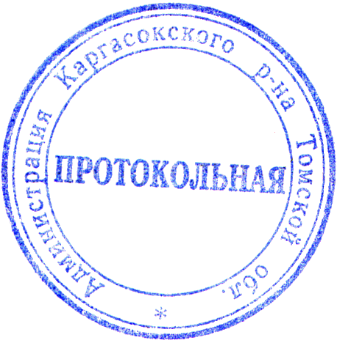 Глава Каргасокского района							А.П. АщеуловТ.В. Андрейчук(38253) 2 11 95